Southeast Neighborhood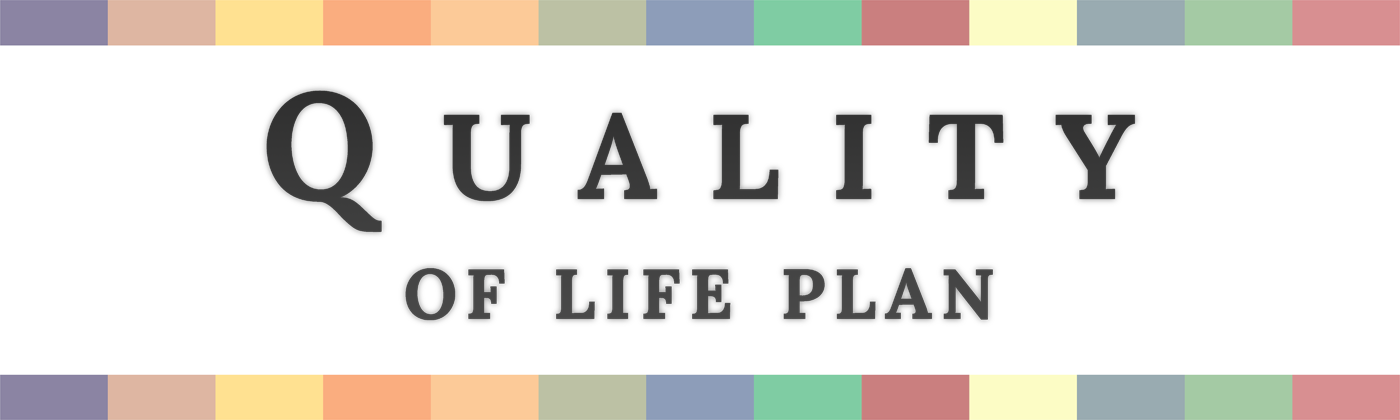 Welcome to Southeast Indianapolis.This Southeast Neighborhood Work Plan is designed to introduce you to one of the most organized and vibrant neighborhoods in Indianapolis.If you’re a stranger to Southeast Indy, we invite you to explore these pages and discover why so many of us are excited to call Southeast Indy our home.If you’re a resident, this site is your gateway to the Southeast Quality of Life Plan and a means of monitoring and expanding your vision for your future.Regardless, these pages represent the work of hundreds of residents who have sat together and celebrated a neighborhood full of paradoxes; historic, yet up and coming; diverse, yet united; organized, yet nimble.Come and explore who we are, what we hope, and what we’re doing!Work PlanThe goals of Southeast Quality of Life Plan were developed by the residents of the Southeast neighborhood: those who truly know our neighborhood the best. They’ve come together as one community with a common goal: to make the Southeast neighborhood a beautiful and prosperous home for its residents.The Southeast Quality of Life Plan is made up of the following sections:Community-BuildingBeautification & InfrastructureHousingSafety & CrimeYouth ProgramsCommercial ViabilityWorkforce DevelopmentEmerging ConcernsConnectivityCommunity-BuildingGoal:  Build pride in place and a sense of community in neighborhoods, encouraging cross-collaboration and unification in the Southeast.       Completed             Ongoing             Pending             Failed1.1 Build a cohesive, effective, and active collaboration of Southeast neighborhood individuals and organizations around the monitoring, evaluating and implementation of the Southeast Quality of Life Plan. 1.2 Promote neighborhood leadership on an individual and organizational level.Lead Organization: Community-Building Coordinator, Community-Building Team, Congress Secretary
Lead Partner Organizations: Neighborhood Associations, SECS, SEND, INRC, LISC 1.3 Strengthen relationships with residents, community partners, and new stakeholders through effective communication and advocacy.Lead organization: Community-Building Coordinator, Community-Building Team
Lead Partner Organizations: INRC, Neighborhood Associations, SEND, FS Merchant's Association 1.4 Implement Southeast Quality of Life Plan.Lead Organization: Community-Building Coordinator, Community-Building Team
Partner Organizations: SECS, SEND, LISC, Neighborhood Associations1.5 Promote the library as a major asset in the Southeast.Lead Organization: SEND Community-Building Coordinator
Lead Partner Organizations: Neighborhood, SECS, SEND, IMCPL1.6 Consider the environmental impact of all present and future projects on the Southeast Indianapolis ecology.1.7 Preserve working class history and culture.Lead Organization: Southeast Working Class Task ForceBeautification & InfrastructureGoal:  Create an attractive community through public space improvements and infrastructural development.       Completed             Ongoing             Pending             Failed2.1 Increase in reported alleys and streets in need of repairs and an increase of repairs completed in the Southeast.Lead Organization: SEND Public Space Committee
Lead Partner Organizations: DPW, City Council Members, Mayor's Neighborhood Liaison, Neighborhood Associations 2.2 A clean and safe Pleasant Run Parkway.Lead Organization: SEND Public Space Committee
Lead Partner Organizations: Volunteers and Indy Parks, Neighborhood Associations, KIB, Community Courts, DPW, City Council Members 2.3 Develop and manage a system to maintain SEND-sponsored public space improvements.Lead Organization: SEND Public Space Committee
Lead Partner Organizations: Neighborhood Associations, City Council Members, DPW, Indy Parks, KIB, Community Courts2.4 The Cultural Trail is completed through Fountain Square and Fletcher Place.Lead Organization: SEND Public Space Committee
Lead Partner Organizations: Arts Council of Indianapolis, Fountain Square Arts Council, Fountain Square Merchants Associations, CICF, Department of Transportation, City Council Members, State Representatives, Mayor's Office, Green32.5 Public spaces are managed and maintained.Lead Organization: SEND Public Space Committee
Lead Partner Organizations: Trash and Litter Task Force, Neighborhood Associations, DPW, DMD, Mayor's Office, Indy Parks, SE Transit Taskforce2.6 Continue coordination and promotion of neighborhood beautification.Lead Organization: SEND Public Space Committee
Lead Partner Organizations: Neighborhood Associations, KIB, DPW, Indy Parks, Community Courts, Mayor's Office 2.7 Identify/establish sites for public art and maximize benefit of community’s existing non-park public space.Lead Organization: SEND Public Space Committee
Lead Partner Organizations: Arts Council of Indianapolis, Neighborhood Associations, Fountain Square Arts Council, SE Transit Taskforce2.8 Support the Fountain Square Arts Council.Lead Organization: SEND Public Space Arts Subcommittee
Lead Partner Organization: Arts Council of Indianapolis, IMA2.9 Consider the environmental impact of all present and future projects on the Southeast Indianapolis ecology.2.10 Encourage gardening as a way to enhance the beautification of the community.Lead Organization: SEND Public Space Committee
Lead Partner Organizations: KIBI, Neighborhood Associations, SE Urban Gardening Task Force2.11 Equip the community with the knowledge needed to successfully implement urban gardening initiatives.Lead Organization: SEND Public Space Committee
Lead Partner Organizations: KIBI, Neighborhood Associations, SE Urban Gardening Task Force 2.12 Create and sustain gateways/projects in Southeast Indy and its neighborhoods to create identity and prideLead Organization: SEND Public Space Committee
Lead Partner Organizations: Neighborhood Associations, DPW, DMD, Mayor's Office, Indy ParksHousingGoal:  Ensure houses and other properties are affordable, visually appealing, structurally sound and safe.       Completed             Ongoing             Pending             Failed3.1 Encourage property owners and residents to maintain properties.Lead Organization: SEND Housing Committee
Lead Partner Organizations: Neighborhood Associations, DPW, DMD, county councilors, councilmen, neighbors, neighborhood groups, church groups, Prosecutor's Office3.2 Build the capacity of Southeast residents to purchase homes within the area.Lead Organization: SEND Housing Committee
Lead Partner Organizations: Neighborhood Associations, SECS, INHP3.3 Engage neighborhoods in strategic focused areas to improve the quality of housing stock.Lead Organization: SEND Housing Committee
Lead Partner Organizations: Mayor's Office, DMD, DPW, Paint the Town, Rebuilding Together, KIB, corporate partners 3.4 Continue to develop homeowner repair program.Lead Organization: SEND Housing Committee
Lead Partner Organization: Churches and Civic groups3.5 Work with private developers to develop multi-family housing near commercial districts.Lead Organization: SEND Economic Development Committee, SEND Housing Committee
Lead Partner Organizations: Neighborhood Associations, Merchants Associations, SE Transit Taskforce3.6 Continue to focus on lead hazard issues in the neighborhood.Lead Organization: SEND Housing Committee
Lead Partner Organization: Marion County Health Department3.7 Eliminate abandoned property in Southeast neighborhoods.Lead Organization: SEND Housing Committee
Lead Partner Organizations: Neighborhood Associations, SECS, SEND, City of Indianapolis, Health and Hospital Corporation 3.8 Develop neighborhood programs that provide alternatives to the demolition of vacant and abandoned properties in Southeast Indianapolis.Lead Organization: SEND Housing Committee
Lead Partner Organizations: Neighborhood Associations, SE Alternatives to Demolition task Force, INHP, SEND, City of Indianapolis, Health and Hospital Corporation 3.9 Support and expand SEND programs that provide alternatives to the demolition of vacant and abandoned properties in Southeast Indianapolis.Lead Organization: SEND Housing Committee
Lead Partner Organizations: Neighborhood Associations, INHP, SEND, City of Indianapolis, Health and Hospital Corporation, Renew Indianapolis: A Community Land Bank 3.10 Advocate for citywide and state programs that provide alternatives to the demolition of vacant and abandoned properties in Southeast Indianapolis.Lead Organization: SEND Housing Committee
Lead Partner Organizations: Neighborhood Associations, INHP, SEND, City of Indianapolis, Health and Hospital Corporation 3.11 Consider the environmental impact of all present and future projects on the Southeast Indianapolis ecology.Safety & CrimeGoal:  Provide a safe and inviting environment for neighborhood residents and visitors.       Completed             Ongoing             Pending             Failed4.1 Create task force of residents, police, city inspectors, and prosecutor to address community based solutions to crime in the Southeast.Lead Organization: SEND Community-Building Coordinator
Lead Partner Organization: Southeast Resident Leaders, IMPD South, Health and Hospital, Prosecutor's office4.2 Increase safety on our streets for pedestrians and bicyclists.Lead Organization: SE Transit Taskforce
Lead Partners: IMPD South, Neighborhood leaders4.3 Humanely reduce the number of stray and free roaming dogs and cats, unwanted litters, animals surrendered to shelters, and animal related crimes in Southeast neighborhoods.Lead Organization: Animal Care and Welfare Task Force
Lead Partner Organizations: IMPD, Animal Control, FIDO, Indy Feral, IAWA, neighborhood associations4.4 Ensure all parks in Southeast continue to be safe and welcoming.Lead Organization: Park Public Safety Task Force
Partner Organizations: SEND Public Space Committee, IMPD, Indy Parks, neighborhood associations.4.5 Consider the environmental impact of all present and future projects on the Southeast Indianapolis ecology.Education & Youth ProgramsGoal:  Challenge and support educational, social, civic, cultural, and recreational institutions and programs that engage Southeast neighborhood children, youth and families.       Completed             Ongoing             Pending             Failed5.1 Challenge and support existing youth programs.Lead Organization: Southeast Community Services
Lead Partner Organizations: Big Brothers Big Sisters, Boys and Girls Club, Making Connections, IPS, Charter Schools, Safe Haven, AmeriCorps Harmony Program, Southeast Social Services Committee5.2 Increase high quality early educational opportunities in the SoutheastLead Organization: SE Education Task Force
Lead Partner Organizations: IPS, Southeast Community Services, SENSE, Christel DeHaan Academy, Fountain Square Public Library, Stand For Children, CICF, St. Mary's Child Center5.3 Improve kindergarten readiness at home and in schoolsLead Organization: SE Education Task Force
Lead Partner Organizations: IPS, Southeast Community Services, SENSE, Christel DeHaan Academy, Fountain Square Public Library, Stand For Children, CICF5.4 Ensure community and family voice in Southeast Schools: Emma Donnan Middle School, Emmerich Manual High School, SENSE Charter School, Paul I Miller School 114, James A. Garfield School 31, William McKinley School 39, Emmaus Lutheran School, Trinity Christian School, Central Catholic School, Christel House Academy CharterHenry W Longfellow Middle School 28, Indiana Math and Science Academy South, Cristel House Drop Out Recovery, Super School at Fredrick Douglass School 19 and Eleanor Skillen School 34. Lead Organization: SE Education Task Force
Lead Partner Organizations: IPS, Southeast Community Services, SENSE, Christel DeHaan Academy, Fountain Square Public Library, Stand For Children, CICF5.5 Improve Southeast cultural awareness in school curriculum as well as other cultural diversity.Lead Organization: SE Education Task Force
Lead Partner Organizations: IPS, Southeast Community Services, SENSE, Christel DeHaan Academy, Fountain Square Public Library, Stand For Children, CICF5.6 Increase civic literacy in Southeast Public Schools.Lead Organization: SE Education Task Force
Lead Partner Organizations: IPS, Southeast Community Services, SENSE, Christel DeHaan Academy, Fountain Square Public Library, Stand For Children, CICF5.7 Establish a permanent Southeast Education Task Force.Lead Organization: SE Education Task Force
Lead Partner Organizations: IPS, Southeast Community Services, SENSE, Christel DeHaan Academy, Fountain Square Public Library, Stand For Children, CICF5.8 Consider the environmental impact of all present and future projects on the Southeast Indianapolis ecology.Commercial ViabilityGoal:  Residents needs are met through the commercial viability of the Southeast.       Completed             Ongoing             Pending             Failed6.1 Help establish economic development committees in each neighborhood in Southeast.Lead Organization: SEND Economic Development Committee
Lead Partner Organizations: Neighborhood Associations, Merchants Associations 6.2 Create/implement widely-applicable redevelopment strategies.Lead Organization: SEND Economic Development Committee
Lead Partner Organizations: Mayor's Office, Health and Hospital, DMD, LISC, Merchants Association, SE Transit Taskforce6.3 Continue to implement Main Street Program.Lead Organization: SEND Economic Development Committee
Lead Partner Organizations: LISC, local merchants6.4 Fill empty commercial spaces through commercial real estate marketing and business attraction strategies.Lead Organization: SEND Economic Development Committee
Lead Partner Organizations: LISC6.5 Advocate for neighborhood interests in the redevelopment of the Citizen’s Gas Twin Aire Property.Lead Organization: SEND Economic Development Committee
Lead Partner Organizations: Citizen's Gas6.6 Consider the environmental impact of all present and future projects on the Southeast Indianapolis ecology.6.7 Monitor, evaluate, and address parking issues in Southeast neighborhoods.Lead Organization: SE Parking Task Force
Lead Partner Organizations: Fountain Square Merchant's Associations, City of Indianapolis, neighborhood associations, and SENDWorkforce DevelopmentGoal:  Help neighborhood residents prepare for, find and keep jobs through the cooperative efforts of SECS, Fletcher Place Community Center, SEND, & Making Connections.       Completed             Ongoing             Pending             Failed7.1 Sustain and improve Job Pipeline Program.Lead Organization: Southeast Community Services
Lead Partner Organizations: LISC, Making Connections, PACE/OAR, CICF7.2 Increase basic skill development programs.Lead Organization: Southeast Community Services
Lead Partner Organizations: LISC, Making Connections, Ivy Tech7.3 Consider the environmental impact of all present and future projects on the Southeast Indianapolis ecology.Health & NutritionGoal:  Encourage efforts to improve the health and nutrition of Southeast residents.       Completed             Ongoing             Pending             Failed8.1 Provide access to reasonably priced healthy foods and earth friendly products within the neighborhood.Lead Organization: Pleasant Run Cooperative Committee
Lead Partner Organizations: Neighborhood Associations, SEND, SECS8.2 Encourage the use of personal and community property for urban food gardening.Lead Organization: SEND Public Space Committee
Lead Partner Organizations: Neighborhood Associations, KIB1, DPW, Indy Parks, SE Urban Gardening Task Force, Mayor's Office 8.3 Encourage the use of personal property gardens for supplementing household food supply.Lead Organization: SEND Public Space Committee
Lead Partner Organizations: Neighborhood Associations, KIBI, SE Urban Gardening Task Force, Mayor's Office 8.4 Encourage creation of community gardens at Southeast neighborhood schools.Lead Organization: SEND Public Space Committee
Lead Partner Organizations: School Community Coordinators, Neighborhood Associations, KIBI, SE Urban Gardening Task Force, Purdue Extension, Mayor's Office ConnectivityGoal:  Increase the connectivity between Southeast residents and other areas of the city, employers, and with other resources and amenities.       Completed             Ongoing             Pending             Failed9.1 Increase the walkability within the neighborhood with special emphasis on accessibility for those with mobility challenges.Lead Organization: SE Transit Taskforce
Lead Partner Organizations: AARP, Health by Design9.2 Increase the effectiveness of public transportation within the neighborhood and capitalize on IndyGo's new investments.Lead Organization: SE Transit Taskforce
Partner Organizations: IndyGo, SECS, AARP9.3 Increase the ease of using bikes for transportation within the neighborhood.Lead Organization: SE Transit Taskforce
Partner Organizations: IndyCog, Health by Design, City of Indianapolis9.4 Explore the use of sharing transport and other transportation alternatives.Lead Organization: SE Transit Taskforce
Partner Organizations: People for Urban Progress, CICF, City of IndianapolisStatusTacticComment1.1.1Align the boundaries of the Southeast Quality of Life Plan to conform to the boundaries of all actively participating neighborhoods.The boundaries of the collaboration are within Center Township, with a southern boundary of Troy Avenue, an eastern boundary of Emerson Avenue, a western boundary of White River, and northern boundary of Washington Street.1.1.2Incorporate any interested neighborhood organizations with an adjacent boundary, common concerns and goals, and/or common political representation into the collaboration.1.1.3Ask new neighborhood organizations to formally express their interest in participating in the collaboration during a regularly scheduled Southeast Neighborhood Congress meeting.1.1.4Submit all requests by interested neighborhood organizations to a regularly scheduled Southeast Neighborhood Congress for approval.1.1.5Expect all approved neighborhood organizations to participate in the Community-Building Team, Southeast Neighborhood Congress, and Task Forces.1.1.6Remove from membership by Southeast Congress action any neighborhood association that has been inactive – no representation at the Community-Building Team, Congress or any task forces - for more than one calendar year.1.1.7Include all interested individuals from non-participating neighborhood organizations in all Southeast Neighborhood Congress activities.StatusTacticComment1.2.1Create a Community-Building Team with representatives from Southeast neighborhood associations to monitor the Southeast Quality of Life Plan, to organize the Neighborhood Congress and to assure implementation of its goals.The Community-Building Team was created in April of 2013 and meets monthly to monitor the Quality of Life Plan and organize Congresses. Those interested in their work should contact the chair, Donna Jacobsen at Donna.Jacobsen@southeastneighborhood.org.1.2.2Rotate leadership of the Neighborhood Congress moderator role at each Congress and rotate the Neighborhood Congress secretary responsibilities annually.Those interested in serving as moderator or secretary can volunteer by contacting Donna Jacobsen at Donna.Jacobsen@southeastneighborhood.org.1.2.3Recruit and empower neighborhood residents to lead all task forces within the neighborhood.Those interested in serving on a neighborhood task force should contact Susan Gaw at Susan.Gaw@southeastneighborhood.org.1.2.4Fund and hire a part-time staff person dedicated to supporting the implementation of the Southeast Quality of Life plan and the work of the Community-Building Team.Funding for the part-time position ended in December of 2014. The Community-Building Team is working to secure funds to support this position in 2016.1.2.5Recruit emerging leaders to participate in neighborhood boards, committees, task forces, the Indianapolis Community-Building Institute and Resident Leadership Facilitation programsSince 2007, 17 residents have participated in the Indianapolis Community-Building Institute and 70 residents in Resident Leadership Facilitation programs. 15 residents participated in Southeast Leadership University in 2013. The Community Building Team is working on securing funding for a Southeast Leadership University to be held in the fall of 2016. StatusTacticComment1.3.1Disseminate information from residents, businesses, organizations, and agencies to all interested parties through a variety of digital media.DiscoverFountainSquare, www.sendcdc.org, and southeastneighborhood.org all carry information about events and activities. There is also a neighborhood e-mail blast list.1.3.2Identify key communicators in local businesses, churches, schools, and neighborhoods and make certain they receive important information.1.3.3Increase voter turnout in the SoutheastA Task Force has been activated to work with voter registration/turnout. Contact info@southeastneighborhood.org for information.StatusTacticComment1.4.1Hold a Neighborhood Congress three times a year (February, June, October) to celebrate successes, examine failures, address emerging concerns, and update the Southeast Quality of Life plan.Agendas for upcoming Congresses and minutes from past Congresses are posted at southeastneighborhood.org. 1.4.2Maintain a website (southeastneighborhood.org) with the most current Southeast Quality of Life Goals and commentary concerning the status of those goals.1.4.3Create temporary and standing task forces to monitor and implement specific goals within 
the Southeast Quality of Life plan.1.4.4Encourage all neighborhood institutions to align their strategic plans with the Southeast 
Quality of Life plan.StatusTacticComment1.5.1Continue offering preschool, baby, and family story hours scheduled weekly, monthly, and on-demand.1.5.2Continue providing entertainment and educational adult programs at least monthly.1.5.3Increase circulation and attendance at library programs.1.5.4Help Southeast schools connect with the Fountain Square and Garfield Park library branch and their services.1.5.5Help recruit volunteers for special events held at the library.1.5.6Identify ways the community can help promote the library and its programs - within the neighborhood and to funding decision makers.1.5.7Work with neighborhood, city and state officials to stabilize and increase library funding.StatusTacticComment1.7.1Increase representation of low-income families in community affairs.1.7.2Work with neighborhood residents who live in the circumstances of poverty; community and youth organizations; churches and religious groups; unions and employers; schools (Pre-K-12) and local universities; neighborhood, city, and state officials to ease and eradicate poverty.StatusTacticComment2.1.1Identify sidewalks, curbs, alley ways and streets in need of repair.In 2008 and 2009, with the help of the SELP, every sidewalk, curb, alley, and street in the Southeast neighborhoods (over 900) was accessed using the standards used by DPW and a neighborhood map was created. Additionally, the worst were identified. 2.1.2Work with neighborhood groups to identify desired infrastructure improvements.Neighborhood groups were contacted to determine the top infrastructure needs, based upon the results of the infrastructure assessment.2.1.3Establish relationships with key partner organizations to help promote the need for infrastructure improvements.Several partner organizations have been identified and relationships formed. This includes: AARP, Health By Design, KIB, IUPUI, INRC, SELP, and LISC. In conjunction with AARP, several walkability assessments have been performed in the area, which complement the infrastructure assessment.2.1.4Contact city agencies and stress need for repairs and length of waiting list.SEND and Neighborhood Associations have been working with our City Council representatives to submit the most pressing needs of the neighborhood for consideration each year. Jeff Miller (jeff030167@indy.rr.com) and Brian Mahern (brian@mahern.net) are our council representatives.2.1.5Track and monitor improvements to the infrastructure in the SEND area.2.1.6Implement periodic neighborhood curb and sidewalk clean-ups designed to remove weeds and sediment and thereby extending their life.2.1.7Advocate for the repaving of Virginia Avenue after the completion of the cultural trail. This work was completed in late 2012.2.1.8Seek enhancements to the northern Virginia Avenue right of way.Status TacticComment2.2.1Establish a committee to increase awareness for those impacted by the pollution in Pleasant Run.In 2012, the Southeast Environmental Justice Task Force was created to work on this issue. Those interested in participating should e-mail, environmentaljusticeindy@gmail.com 2.2.2Establish relationship with appropriate city entities and Clean Stream TeamRelationships have been formed with Indy Parks, KIBI, Lilly, Reconnecting To Our Waterways and Friends of White River as partners with the SEND Public Space Committee.2.2.3Continue to hold and coordinate regular volunteer and clean up days.In 2012, during the Great Indy Clean-Up, 150 volunteers participated in a cleanup of the Pleasant Run watershed.2.2.4Plan and implement initial stream bank restoration pilot project.Stream bank restoration will be a major component of the Reconnecting Our Waterways initiative.2.2.5Maintain trash-free area from Garfield Park to Christian Park.2.2.6Advocate for a defined connection between Pleasant Run, White River, and the Cultural Trail and the University of Indianapolis (via Shelby Street).The bikes lanes connecting the Cultural Trail and Pleasant Run were completed in September of 2011. 2.2.7Promote the recreational use of the greenway connections at Garfield Park and future connections at White River and the Cultural Trail.The Reconnecting Our Waterways initiative is working to increase the connectivity and vitality of all Indianapolis waterways including Pleasant Run. Southeast residents are part of this initiative.2.2.8Advocate with appropriate city agencies for the maintenance, beauty, navigability, and safety of the Pleasant Run Parkway trail.2.2.9Advocate for the realignment of the Pleasant Run Parkway trail between Prospect and English through the former Citizens Gas plant.Indy Parks is in conversations with Citizens Gas over retaining a right of way along the creek.2.2.10Advocate for the creation of a skate park along the Pleasant Run corridor.2.2.11Create an overlook with benches at Prospect Falls.Reconnecting To Our Waterways is looking at Prospect Falls as a possible project in 2013.StatusTacticComment2.3.1Identify public spaces that need to be maintained and potential partners.In 2008, the SEND Public Space committee mapped all the public spaces in the Southeast and identified a primary and secondary party to monitor the weeds, trash and other needs. 2.3.2Assign responsibilities to partners.In 2008, partners were determined to maintain each Southeast public space and can be found at the link above.2.3.3Determine sources of funding for maintenance.Presently, SEND is no longer capable of funding public space maintenance and not further funding has been found.2.3.4Establish regular inspection process to ensure accountability.The inspection process is ultimately the responsibility of all Fountain Square residents and the Public Space team is contacted if any area is in need of extra attention.2.3.5Revitalize the Woodlawn Avenue Public Parking lot with improved 
landscaping, pavement, a bus stop, and new sidewalks.2.3.6Maintain and enhance the Fountainscape Streetscape.SEND and the Fountain Square Merchant's Association are working together to monitor and maintain this space.Status TacticComment2.4.1Continue to maintain a close working relationship with the Cultural Trail consultants.The Cultural Trail was completed in 2012. The neighborhood is maintaining a close relationship with the Trail administrators.2.4.2Assist Fletcher Place Neighborhood Association with plan for implementation of their selected goals from Design Charrette.In 2009, SEND worked with Fletcher Place NA to develop an Economic Development plan that incorporated these elements into the Cultural Trail design. The plan can be found at http://www.fletcherplace.org.2.4.3Complete Phase 1A and 1B of Fountain Square streetscape.Phase 1A was completed in January of 2010. Phase IB was completed in 2012.2.4.4Work closely with the Arts Council of Indianapolis on all public art planned for the cultural trail.2.4.5Serve as a liaison between cultural trail and neighborhoods.Public meetings have been held periodically to inform interested residents of the plan and design.2.4.6Promote surrounding neighborhood attractions in Southeast to cultural trail patrons.2.4.7Work with elected officials and funders to advocate for resources for additional phases of streetscape.2.4.8Promote the recreational use of the greenway connections at Garfield Park and future connections at White River and the Cultural Trail2.4.9Create a kinetic playground along the Cultural Trail.A group of organizations is developing a plan for such a playground. Contact seindycongress@gmail.com for more information.StatusTacticComment2.5.1Create map of Southeast side with existing public spaces, parks, greenways, and pedestrian access.In 2008, the SEND Public Space committee mapped all existing Primary and Secondary bike routes, Indy Park Greenways, the Cultural Trail, Urban Greenways, Public art proposed locations, IndyGo Bus routes, collector sidewalks, and off street paths. 2.5.2Create an anti-litter educational/awareness campaign for the local schools.These goals are being implemented by a Trash and Litter Task Force. To participate, contact seindycongress@gmail.com.2.5.3Promote adopt-a-block and adopt-a-stop programs.2.5.4Recruit persons or organizations to monitor and clean up all public spaces.In 2012, the SEND Public Space Committee recruited monitors for each Southeast public space.2.5.5Encourage all residents and businesses to pledge to clean up the street and alley adjoining their property.StatusTacticComment2.6.1Create asset map that identifies engaged community groups and incorporate them into the SE public space master plan.In 2008, the SEND Public Space created a map showing all of the neighborhood groups, crime watch clubs, adopt-a-block clubs, and other such clubs. 2.6.2Work with Keep Indianapolis Beautiful to intensify tree planting program in neighborhood hot-spots.Since 2007, the SEND Public Space committee and neighborhood associations have sponsored several tree plantings and planted nearly four hundred trees.2.6.3Advocate for the 96-gallon trash can system for all Southeast neighborhoods.In the spring of 2010, the City of Indianapolis adopted this system in all Southeast neighborhoods.2.6.4Promote, market, and facilitate continued neighborhood clean-ups.The SEND Public Space committee has produced a neighborhood resource guide containing information on how to accomplish many of these goals, including recycling, clean-ups, health code enforcement, using the MAC, etc. StatusTacticComment2.7.1Coordinate with Southeast Public Space Master Plan in maintaining a working list of possible sites.In 2008, the SEND Public Space identified potential sites and mapped them. This information has been supplied to the Fountain Square Arts Council for their recommendations and is also identified on the Master Plan map mentioned above.2.7.2Develop a list of potential funding sources such as grants, awards and donors.In 2008, this list was completed and the committee that created it became the Fountain Square Arts Council.2.7.3Utilize Indianapolis Public Art process for public art selection.2.7.4Identify source of site maintenance funding sources.In 2011, the SEND Public Space Committee determined that public space maintenance was a critical need. SEND is working to include money for maintenance in the budget as well as work with KIB and neighborhood associations to develop creative maintenance plans.2.7.5Work with all the neighborhoods in the southeast to develop public art.The Bates-Hendricks neighborhood is planning an art installation at Morris and East in 2013.2.7.6Identify and work with local artists to develop art at Red Line stations that reflect the neighborhood and encourage transit use.3Cindy is coordinating artist engagement in 2018.StatusTacticComment2.8.1Partner with other groups to bring attention to the Fountain Square area and Southeast neighborhood.In 2008, these conversations led to the creation of the Fountain Square Arts Council.2.8.2Partner with other groups to facilitate art events in the neighborhood.In 2012, Art Squared combined Masterpiece In A Day, the Fountain Square Arts Parade and the Art Fair. Over 5000 people attended with 66 vendors, 25 parade participants, and 75 participating artists.2.8.3Continue to encourage artists to live and work in the area.2.8.4Create connections between residents and the existing arts community by supporting the Fountain Square Arts Council.StatusTacticComment2.10.1Identify community gateways to showcase gardening beautification efforts.The SE Urban Gardening Task Force has identified 902 Shelby as the location of the first showcase garden. Work began in April of 2012. Contact Jasmine Ray at j.ray.wecan@gmail.com to participate.2.10.2Create a standard gateway kit to showcase neighborhood but also unify the Southeast.2.10.3Identify sustainable items (perennials, native plants, bulbs, etc.) to be part of the beautification kit.2.10.4Encourage personal property beautification efforts as a way to promote community pride and reduce crime.StatusTacticComment2.11.1Establish an urban gardening resource center.2.11.2Have a centralized location (physical and/or web) to promote information and events.Facebook page:  Southeast Community Urban Garden.2.11.3Utilize community events to increase urban gardening awareness through festivals, participation signs, garden clubs, garden tours, etc.2.11.4Establish leadership team to carry on the vision of urban gardening and build that vision in others.A SE Urban Gardening Task Force has been created. Those interested in participating should contact Jasmine Ray at j.ray.wecan@gmail.com.StatusTacticComment2.12.1Sustain and maintain the present gateway at Virginia/Leonard.2.12.2Create a Southeast gateway at the I-65/Morris Street Exit that connects along Leonard Street to the Cultural Trail.A group of neighborhood leaders have been working on this concept with DPW and INDOT. Those interested should contact Lisa Laflin at lisa.laflin@indy.gov.2.12.3Create a Bates-Hendricks gateway at East/Morris.The BHNA East Street Committee is working on a plan for this gateway in 2013.2.12.4Transform Prospect Street as a neighborhood corridor with landscaping and streetscape improvements.2.12.5Assist other Southeast neighborhood associations in creating gateways or other neighborhood identification projects.StatusTacticComment3.1.1Build and maintain a data base inventorying all owner-occupied and rental property units within the Southeast area.This information is being gathered by Renew Indianapolis: A Community Land Bank and can be reviewed at www.renewindianapolis.org/map/search-map3.1.2Create, in cooperation with enforcement agencies, a campaign to educate residents on housing code and permit requirements and the various enforcement processes.A task force has been created to develop a program to educate about and better enforce code and permit requirements. The group meets as needed.  Those interested in this effort can find the contact information at www.southeastneighborhood.org/contact3.1.3Create and publicize a localized "Angie's List" of responsible Southeast landlords.A task force of local landlords, tenants, and residents is working on a landlord certification program to publicize and reward responsible landlords. Those interested in this effort can find the contact information at www.southeastneighborhood.org/contact.3.1.4Work with Code Enforcement, Health & Hospital, and the Marion County Prosecutor's to target irresponsible Southeast landlords.A task force was created by the June, 2013 Congress to begin monthly meetings with city agencies. Those interested in this effort can find the contact information at www.southeastneighborhood.org/contact.StatusTacticComment3.2.1Encourage SE residents to participate in Indianapolis Housing Partnership home 
ownership programs.3.2.2Coach residents towards home ownership under the Southeast Community Services Center for Working Families model.3.2.3Continue to seek out and partner with other not-for-profits and community organizations to provide safe and sanitary housing to residents of the southeast side of Indianapolis.3.2.4Connect and assist residents in securing the kind of housing that best suits their needs, from affordable rental units to home improvement monies to homebuyer assistance.3.2.5Market the southeast side of Indianapolis, attracting homeownership and community to our area from all of Indianapolis. Assist and encourage those who wish to transition from rental units to homeownership.StatusTacticComment3.3.1Identify partners and resources (ex. HOTIF, Historic district designation, neighborhood revitalization model).Past targeted areas of strategic focus have been in Bates-Hendricks and WECAN areas.3.3.2Increase rate of homeownership in target area.The Bates-Hendricks targeted area saw an increase in homeownership from 40% to 53%.3.3.3Improve physical appearance, property values of homes in neighborhood.The Bates-Hendricks target area saw average home sales rise from $20,500 to $64,900.3.3.4Complete comprehensive redevelopment of the 1400-1500 block of New Jersey Street.In 2008, the comprehensive redevelopment of the 1400-1500 blocks of New Jersey Street was completed with a final investment of nearly $1,000,000. Three houses were rehabbed and thirty of the forty houses on the street were impacted. The esplanade was beautified. New streets and sidewalks were constructed. 3.3.5Evaluate this program to be replicated.In 2009, the New Jersey Building Blocks program was evaluated and a case study written. In 2010, the Building Blocks program was replicated on the 1200/1300 blocks of St. Paul and the 1400/1500 blocks of Alabama Street.StatusTacticComment3.4.1Identify potential new partners. 3.4.2Identify funding sources that will increase curb appeal.StatusTacticComment3.5.1Conduct a market study which will determine where housing is appropriate, at what density, the appropriate design, and the amount of affordable vs. market rate properties.In 2009, this market study was completed.  Conduct a new study focused on Twin Air and Red Line Corridor.3.5.2Continue conversations with neighborhoods about multi-family housing needs.In 2013, SEND built multi-family units in Bates-Hendricks.3.5.3Identify incentives to facilitate market rate and affordable housing options.3.5.4Identify and engage partners for multi-family, multi-income, mixed-use developments for housing and commercial immediately surrounding Red Line Stations.StatusTacticComment3.6.1Identify existing partners with a mission to reduce household lead hazards. 3.6.2Develop partnerships with clearly identified roles and responsibilities to reduce lead this area hazards in the neighborhood.3.6.3Reduce lead-based paint in 100 homes by doing reduction activitiesSince 2009, SEND has done lead remediation on 19 homes.StatusTacticComment3.7.1Inventory all abandoned property in Southeast, noting ownership, condition, code violation, tax status and police runs.This inventory was completed in August of 2010.3.7.2Report all information to Southeast residents.3.7.3Encourage neighborhood associations to gather information and report all abandoned property to code enforcement agencies.Two neighborhoods are presently doing this.3.7.4Encourage neighborhood groups to remonstrate against abandoned property and ask agencies to expedite the process.3.7.5Monitor status and move abandoned property through system.3.7.6Educate residents about current laws that assist with addressing abandoned property.Efforts are in process to address a loophole that allows banks to walk away from properties.3.7.7Update inventory annually.This is presently not possible on a neighborhood-wide basis because of financial constraints. However, the Bates-Hendricks neighborhood continues to track their inventory annually.3.7.8Identify partners to acquire and redevelop vacant or abandoned homes.StatusTacticComment3.8.1Ask the city to delay the demolition of properties when neighborhoods determine a specific property is found to be structurally sound, of historic value, recently occupied, has not gone through a tax or sheriff's sale, and/or there is an interested party willing to rehab the property in a timely manner.A Southeast Alternatives to Demolition Task Force has been created to monitor and review Properties affirmed to demolition. Those interested in this effort can find the contact information at www.southeastneighborhood.org/contact.3.8.2Encourage neighbors to identify, promote, and market vacant homes in their area by putting up for-sale signs in their yards, printing and distributing flyers about available homes and the benefits of the living in the neighborhood. 3.8.3Encourage neighborhoods to adopt and incentivize private development of abandoned houses by monitoring weeds and grass, security, and trash as well as offering support for appropriate variances.3.8.4Encourage neighborhoods to organize "stabilization events" such as patching leaky roofs and boarding upstairs windows.StatusTacticComment3.9.1Advocate for partnerships with Renew Indianapolis: A Community Land Bank throughout Southeast. 3.9.2Identify partnerships that can assist in home renovations for low-moderate income families in the Southeast.3.9.3Gather and disseminate information about 203K loans and other creative financing programs.3.9.4Integrate 203K loan programs into present SEND efforts.3.9.5Encourage SEND and other non-governmental organizations, such as preservation-related, neighborhood-building, or other community-focused not-for-profits to invest in Southeast Indy with demonstration rehabilitation projects with the goal of boosting housing rehabilitations in SE neighborhoods.3.9.6Encourage SEND to evaluate additional alternatives to demolitionStatusTacticComment3.10.1Encourage city and non-governmental organizations to create stabilization funds for targeted properties.3.10.2Request the City of Indianapolis devote Rebuild Indy funds or other funds to reestablish, maintain, market and monitor homesteading programs that would sell abandoned houses for a minimal amount to qualified purchasers who would agree to renovate/rehabilitate and occupy these houses. 3.10.3Request the City of Indianapolis create a pool of funds available as grants or forgivable loans to qualified homesteaders for use in renovations of the abandoned houses they buy. 3.10.4Promote loan and rehabilitation programs at the Indianapolis Neighborhood Housing Partnership. 3.10.5In instances where demolition seems necessary, encourage deconstruction of houses before demolition and reuse of materials from said deconstruction. 3.10.6Advocate for tax abatements for individuals and businesses investing in houses and buildings that are abandoned and/or at risk of demolition. StatusTacticComment4.1.1Task force to create a list serve that communicates crime activity across all neighborhoods in the Southeast.IMPD holds a task force meeting on the second Thursday of each month at the IMPD District headquarters. IMPD no longer provides both a weekly crime activity report and a monthly neighborhood specific crime report. 4.1.2Task force evaluates effectiveness of its efforts.StatusTacticComment4.2.1Explore installing traffic calming measures around IndyGo stations and side streets.Bump-outs and pylons are set to be installed in Garfield Park.4.2.2Review and upgrade signage; adding stop signs and speed limit signs where advisable.4.2.3Investigate and install needed bicycle infrastructure.4.2.4Work with IMPD to post traffic officers on streets known for speeding.4.2.5Review and upgrade lighting where needed.In 2010, IMPD and IPL began to work together to monitor and repair broken street lights.StatusTacticComment4.3.1Create a task force of residents, city officials and IAWA (Indianapolis Animal Welfare Alliance) groups.A Southeast Animal Care and Welfare Network has been created. Neighborhood Associations are invited to send a delegate to this group. To join the group, contact Marti LaMar at dontletabeldie@yahoo.com. 4.3.2Encourage animal advocacy agenda items in neighborhood association and block club meetings by identifying and prioritizing animal related issues and motivating and engaging residents to be proactive.4.3.3Create a campaign to educate residents on how to be proactive in their neighborhoods, proper animal care, low cost services available, spay/neuter benefits, animal ordinances, and signs of animal neglect or criminal activity.4.3.4Partner with IAWA Outreach, especially field based organizations like FIDO (Friends of Indianapolis Dogs Outside), Indy Feral, and ACC (Animal Care and Control), for customized neighborhood solutions.4.3.5Add the "2010 Animal Resource Guide" to Southeast neighborhood list serve bulletin boards.4.3.6Raise funds for spay/neuter and basic medical services for SE animal guardians in financial need.4.3.7Partner with IAWA to develop and implement Animal Safe Zones and offer Southeast neighborhoods as a pilot program for Indianapolis.4.3.8Explore opportunities to establish a bark park.4.3.9Support the establishment of an animal welfare center in the Southeast neighborhood area to provide low cost vaccinations, spay/neuter, and basic medical services.The Indianapolis Humane Society chose to locate this center in the Westside.StatusTacticComment4.4.1Create a campaign to engage residents in reclaiming our parks.4.4.2Explore appropriate solutions, including cameras and sound repellent devices, to help monitor and discourage negative activity.4.4.3Add rules/safety signs to all Southeast parks.4.4.4Continue open communication and partnership with IMPD, especially on enforcement of park curfews.4.4.5Seek funding for public safety needs.In 2012, local residents worked with IMPD to raise dollars to revitalize the police bike patrol program.4.4.6Hold regular meetings with IMPD and Indy Parks around safety in our parks.StatusTacticComment5.1.1Tie youth to arts community through Second Story creative writing program and additional arts programming.5.1.2Support early childhood programs such as Making Connections and Play and Learn.5.1.3Support existing youth athletic programs throughout the neighborhood.5.1.4Support SECS Summer Youth Program.In 2010, Second Story teamed with the University of Indianapolis to help students at Manual High school bring back their yearbook and newspaper publications.5.1.5Support Next Generation Youth Work Program.Since 2008, 72 children participated in Play and Learn programs. However, this program is in danger of losing its funding.5.1.6Encourage the use of Southeast parks for adult and youth programming.Approximately 140 youth participate each year in youth baseball. To register a youth for baseball, contact Rachel Cooper at 213-9093.5.1.7Gather Southeast youth program staff twice a year to coordinate and evaluate Southeast 
youth programming.StatusTacticComment5.2.1Advocate for Head Start in the neighborhood.There are presently efforts to find a location for a Head Start in Southeast Indy. The Southeast Education Task Force is also working with IPS and St. Mary’s Child Center to create a pre-school in Southeast Indy.5.2.2Advocate and empower neighborhood daycares to partnership with United Way to increase participation in Path to Quality program. The SE Education Task completed a survey of Southeast childcare providers in 2012 and discovered only about 16% of Southeast children have early education opportunities. 5.2.3Attract and/or create quality and empowering before and after school care programs to 
the neighborhood.5.2.4Support library programs and the use of print media, including culturally relevant print 
media.5.2.5Advocate for Early Readers Club.5.2.6Seek collaboration with other groups who work to increase early education opportunities in their area.The SE Education Task Force is working with several groups like Even Start to increase early education opportunitiesStatusTacticComment5.3.1Work to ensure that children reach social and culturally appropriate developmental 
milestones before they enter kindergarten.5.3.2Encourage attendance on first day of school. 5.3.3Promote media literacy.5.3.4Support library programs and the use of print media, including culturally relevant print 
media.5.3.5Advocate for Early Readers Club and Bunny Book Bags.5.3.6Promote collaborative efforts with the Education Task Force and Kindergarten
Countdown.5.3.7Advocate for quality educational improvements in ministry and at-home child care 
options in Southeast, including universal preschool.5.3.8Advocate for mandatory kindergarten.5.3.9Seek collaboration with other groups who work to improve kindergarten readiness at home and in schools. StatusTacticComment5.4.1Support the parent coordinators/liaisons role in Southeast schools.Southeast Community Services presently supports two coordinators at IPS Schools 31 and 114. SENSE also had a person in the position. They work closely with the neighborhood as well as parents.5.4.2Help ensure sustainable funding for community parent coordinators/liaisons positions in 
Southeast schools. United Way has promised funding for the present coordinators and assistance with placing additional persons in the neighborhood schools.5.4.3Encourage parents to take advantage of resources provided by parent 
coordinators/liaisons in schools.5.4.4Assist parent coordinators/liaisons in connecting to community events.5.4.5Empower parents to be active stakeholders and decision makers in Southeast schools 
through capacity building efforts, such as an independent parent university. In 2012, the SE Education Task Force held an education forum to gather concerns from parents and community members of the Southeast. With the information gathered the group organized the 2012-13 Southeast Education Campaign to promote family and community engagement in schools. The group secured a $17,500 grant from Annie E. Casey Foundation to study local school councils and bring the concept back to Indianapolis.5.4.6Work with coordinators to increase the number of Southeast youth applying for 21st 
Century scholarships.5.4.7Ensure that Southeast families and community residents participate in school decision making tables such as School Advisory Teams and other bodies that guide school improvement, governance, policy development, site-based management teams and other decisions that affect the 
education of our children.In 2013, the SE Education Task Force is working on local school councils with a site visit to Chicago school in March.StatusStatusTacticCommentCommentComment5.5.1Advocate for the addition of working class history in curriculum.The SE Education Task Force is working on the development of a simple training for teachers.The SE Education Task Force is working on the development of a simple training for teachers.The SE Education Task Force is working on the development of a simple training for teachers.5.5.2Advocate for more involvement in community service and community change from staff and students.In 2012, the SE Education Task Force led a tour of the Southeast for SENSE staff. They are planning on offering the tour to all schools in the Southeast. The task force also implemented a fundraiser for Southeast teachers. They raised over $500.00 that enabled them to provide 22 Southeast teachers who attended the event with an annual scholarship for school supplies at Teachers Treasures.In 2012, the SE Education Task Force led a tour of the Southeast for SENSE staff. They are planning on offering the tour to all schools in the Southeast. The task force also implemented a fundraiser for Southeast teachers. They raised over $500.00 that enabled them to provide 22 Southeast teachers who attended the event with an annual scholarship for school supplies at Teachers Treasures.In 2012, the SE Education Task Force led a tour of the Southeast for SENSE staff. They are planning on offering the tour to all schools in the Southeast. The task force also implemented a fundraiser for Southeast teachers. They raised over $500.00 that enabled them to provide 22 Southeast teachers who attended the event with an annual scholarship for school supplies at Teachers Treasures.5.5.3Train and orient educators about the strong, vibrant working class culture of the Southeast community in order that those educators can teach appreciatively.As part of the 2012-13 Southeast Education Campaign, the Southeast Education Task Force plans to implement a workshop for Southeast teachers around educating working-class children in their own self-interest. As part of the 2012-13 Southeast Education Campaign, the Southeast Education Task Force plans to implement a workshop for Southeast teachers around educating working-class children in their own self-interest. As part of the 2012-13 Southeast Education Campaign, the Southeast Education Task Force plans to implement a workshop for Southeast teachers around educating working-class children in their own self-interest. 5.5.4Advocate that our neighborhood teachers should either come from the urban setting or have proven comprehensive understanding of urban element.Advocate that our neighborhood teachers should either come from the urban setting or have proven comprehensive understanding of urban element.Advocate that our neighborhood teachers should either come from the urban setting or have proven comprehensive understanding of urban element.StatusTacticComment5.6.1Advocate political and economic empowerment education of students and families, so that they may be actively engaged, self-governing citizens.5.6.2Ensure neighborhood schools are acting as critical institutions for breaking the cycle of 
poverty. StatusTacticComment5.7.1Create a permanent Southeast Education Task Force to meet periodically and monitor educational institutions and educational progressA Southeast Education Task Force has been created and meets on the third Thursday of each month at Southeast Community Services. To participate or for more information, contact Angie Calvert at angie.calvert@yahoo.com5.7.2Communicate and collaborate with other Quality of Life Plan and neighborhood education committees.The Southeast Education Task Force is working with a variety of groups like Stand For Children and the NAACP as well as grassroots neighborhood groups.5.7.3Hold ourselves and all schools and partners accountable for the best results for students of the Southeast. StatusTacticComment6.1.1Work with interested neighborhood associations to implement and convene neighborhood-based economic development committees.In 2009, economic development committees were created in Bates-Hendricks and Fletcher Place.6.1.2Work with neighborhood-based economic development committees to implement strategic plans using redevelopment strategies defined in Goal 6.2.StatusTacticComment6.2.1Define and evaluate each of the following strategies: Economic Improvement District, Tax Increment Financing, Strategic Acquisition, Code Enforcement, Scattered site commercial development, Brownfield Assessment/Remediation, appropriate private development.6.2.2Evaluate feasibility and implement strategy in neighborhoods when appropriate.An Economic Improvement District has been approved by local businesses for the Fountain Square corridor and should be approved in 2013.6.2.3Establish $10,000 in funds for economic development programming.The Economic Development Task Force and Southeast Neighborhood Development (SEND) Economic Development Committee was successful in securing a $10,000 grant from Local Initiatives Support Corporation (LISC) to implement a survey detailing the economic needs of the Southeast. Those interested in learning more should contact SEND at 317-634-5079. 6.2.4Explore and plan for mixed-use, mixed-income development immediately surrounding key Red Line stations.SEND's Housing Committee is exploring opportunities at Pleasant Run and Shelby.Status TacticComment6.3.1Develop work plan in partnership with Development Concepts Inc..In 2008, SEND and DCI, in conversation with the Fountain Square Merchant’s Association and residents, developed a work plan for the Main Street Program.6.3.2See Economic Improvement District process through to resolution.This effort should be complete in 2013.6.3.3Evaluate and implement recommendations from DCI.6.3.4Continue to attract and support businesses that provide neighborhood services.In 2011, 29 new businesses opened in Southeast. This includes Fountain Square Brewing Company, La Margarita, Heartland Truly Moving Pictures, Mama Irma Restaurant, Primary Colours, South of Chicago Pizza, Pivot Marketing, Burkhart Marketing and Tuxedo Park Brewers Supply.6.3.5Continue to develop Fountain Square as an arts destination.StatusTacticComment6.4.1Work with LISC and Cultural Districts Initiative to implement business attraction program.In 2008, a business attraction program was developed and implemented.6.4.2Continue to market commercial properties through discoverfountainsquare.com and sendcdc.org.StatusTacticComment6.5.1Establish a working group that meets regularly to vision possible redevelopment strategies; stay abreast of environmental issues; and engage in regular and productive dialogue with citizens.Though there have been occasional meetings of neighbors and with Citizens, there is presently no working group.6.5.2Continue productive and open dialogue with neighborhood residents, neighborhood associations and other stakeholders.An Environmental Justice Task Force has been created and is working on keeping conversation going in the neighborhood around brownfield concerns connected to the Citizens Gas property. Those interested should contact Marti LaMar at dontletabeldie@yahoo.comStatusTacticComment6.7.1Support unmetered parking in Fountain Square business district.6.7.2Encourage the city to stripe streets with parking spaces wherever possible.6.7.3Create event parking protocol with signage directing visitors to multi-use parking.The Task Force has begun discussions with local businesses about developing a plan for parking lot use.6.7.4Develop a unified position on parking variances for new mixed-use apartment and condominium developments.6.7.5Oppose the rezoning of residential property into commercial property and address the present improper zoning of residential property as commercial.6.7.6Explore residential parking permits as a targeted response to parking issues.StatusTacticComment7.1.1Build relationships with employers.In 2007, a job developer and job specialist were hired to work at SECS. In 2008-09, relationships were created with Aramark, St. Vincent, St. Francis, UPS and other employers. 7.1.2Promote job opportunities.In 2009, the Center for Working Families was established at SECS with two employment specialists and a computer lab. To receive assistance from the Center, call 236-7400.7.1.3Support and expand present job readiness programs, with special emphasis on assisting residents in overcoming barriers to employment prior to and during employment with barrier busting grants and loans. From 2008-2012, 266 neighborhood residents were placed in jobs. The average beginning wage was $9.88 with 32 placements in jobs paying more than $15 an hour. 73 residents retained their job for 365 days or more.7.1.4Train residents and provide skills to take advantage of green job opportunities such as brownfield remediation and deconstruction.Training was completed in 2012-2013. 7.1.5Explore creating micro-enterprises.SE has a small micro-business loan program. For more information, contact seindycongress@gmail.com.7.1.6Support the Fountain Square and Garfield Park Library branch as a vital access points.StatusTacticComment7.2.1Market a job-readiness program. In 2008, SECS began aggressively marketing job-readiness programs.7.2.2Review, evaluate, and expand existing programs.In 2009, the Center for Working Families was established.7.2.3Increase HSE enrollment and graduation.In 2012, 15 persons graduated from the GED (now HSE) program. Nine have already graduated in 2013. Those interested in enrolling should contact Southeast Community Services at 236.7400 x 230.7.2.4Support Indy Reads to increase adult literacy.7.2.5Hire additional staff and increase computer lab hours.In 2009, additional staff were hired to support basic skill development and the computer lab hours were increased. The SECS computer lab is presently open on Monday/Thursday from 8 a.m. until 8 p.m., on Tuesday/Wednesday from 8 a.m. until 7 p.m., on Friday from 8 a.m. until 5 p.m., and on Saturday from 9 a.m. until 1 p.m.StatusTacticComment8.1.1Establish a Cooperative Grocery Store.Contact Jerry Keys at kwangtzu@hotmail.com or call 796-4378 if you'd like to assist in this effort.8.1.2Enhance neighborhood engagement through an informative DVD discussing nutrition and “green” farming techniques, and low impact consuming.8.1.3Support local Farmer's Markets and build relationships with local farmers and producers.StatusTacticComment8.2.1Encourage the use of public (or temporary land-grant) space for community gardening.The SE Urban Gardening Task Force has identified 902 Shelby as the location for a model urban garden.8.2.2Determine sites for use.8.2.3Identify sites with meaningful signage.8.2.4Provide water and access to community tools.8.2.5Set up administration structure to oversee.A SE Urban Task Force has been created. Those interested in participating should contact Jasmine Ray at j.ray.wecan@gmail.com.StatusTacticComment8.3.1Identify community leaders who can assist others in a particular area.8.3.2Use educational efforts to teach adults and children how to garden and store harvested foods.8.3.3Focus on small successes (one or two element starter crops) and build.8.3.4Partner with local grocers, farmers’ markets and/or charitable organizations to provide low cost/free foods to the community from gardening production.StatusTacticComment8.4.1Identify community partnerships and resources to support all aspects of gardeningSchool 31 has established a student garden at the corner of Lincoln and Alabama. Those wishing to assist their efforts should contact Sarah McAfee at School 31.8.4.2Develop curriculum for school gardening based on resources and academic standardsBoth SENSE and School 31 are developing gardening education programs.8.4.3Identify key school personnel to be a part of urban garden leadership teamStatusTacticComment9.1.1Create a Connectivity Master Plan.Connectivity Map including details for connections to IndyGo Stations, sidewalks, crosswalks at intersections, adopt-a-stop, adopt-a-block, bike infrastructure, parking, and lighting.9.1.2Advocate implementing recommendations from Master Plan.StatusTacticComment9.2.1Work to keep bus transportation affordable and easily/safely accessible for all Southeast residents, especially those with disabilities.9.2.2Educate Southeast residents on the implementation of Indy Connect Plan that will bring new routes, times, infrastructure, and stop locations while continuing to advocate necessary improvements in service.9.2.3Support the creation of more interior cross town bus routes.9.2.4Support the adopt-a-stop program of IndyGo and monitor participants in Southeast.9.2.5Work for an increase in the number of bus shelters in the neighborhood, emphasizing the adding of seating wherever possible.9.2.6Advocate for alignment of routes to key destinations like the new Community Justice Campus and Twin Aire Commercial Center.StatusTacticComment9.3.1Encourage biking by connecting residents to information about biking and bike safety.9.3.2Advocate for an increase in bike lock-ups, with emphasis on visibility and security.9.3.3Rate the bikability of neighborhood streets using nationally recognized assessment toolsUse https://www.walkscore.com/ to see nationally-recognized updates of bikability.9.3.4Advocate to add or extend protected bike lanes with priority for Shelby St., Raymond St., and Prospect St.9.3.5Create a map of potential future bike paths and lanes.Reach out to UIndy about resources.9.3.6Prioritize new bike lanes to connect neighborhoods to IndyGo stops and Cultural Trail.StatusTacticComments9.4.1Advocate to expand Blue Indy and Pacers Bike Share in Southeast.Blue Indy and Pacers Bike Share are both established in SE, but need to expand options further south.9.4.2Incentivize car share programs as part of future private residential 
developments.
9.4.3Advocate for Blue Indy and Pacers Bike Share at Red Lines Stations and other IndyGo stops.